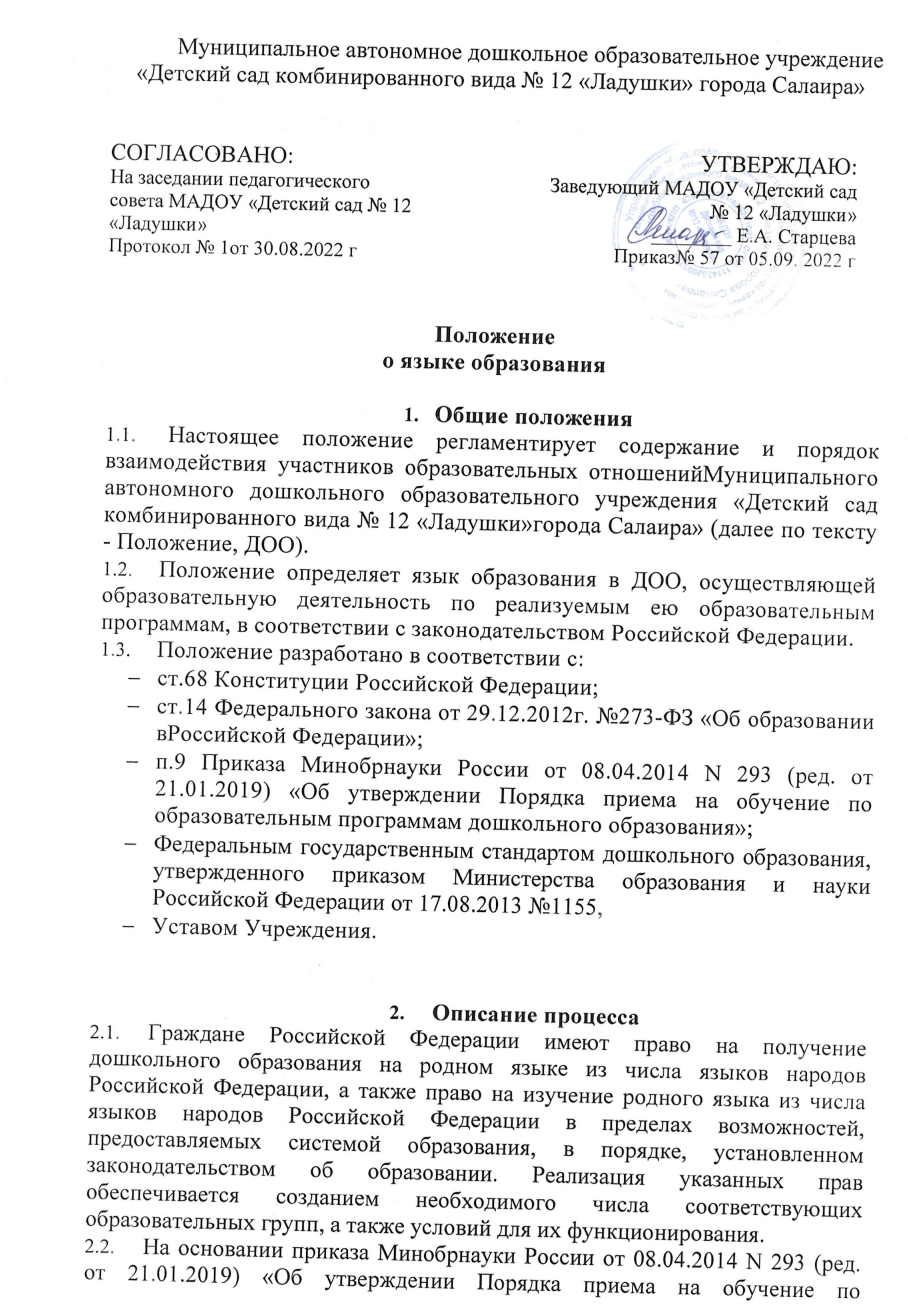 образовательным программам дошкольного образования» в заявлении родителями (законными представителями) ребенка на обучение по образовательным программам дошкольного образования указываются, в числе прочих, сведения о выборе языка образования, родного языка из числа языков народов Российской Федерации, в том числе русского языка как родного языка.2.3 Язык, языки образования определяются локальными нормативными актами организации, осуществляющей образовательную деятельность, по реализуемым ею образовательным программам в соответствии с законодательством Российской Федерации.2.4. Образовательная деятельность в ДОО осуществляется на государственном языке Российской Федерации. В соответствии с Конституцией Российской Федерации государственным языком Российской Федерации на всей ее территории является русский язык.2.5. Образовательная деятельность на русском языке осуществляется ДОО по реализуемой Основной образовательной программе дошкольного образования, разработанной ДОО в соответствии с Федеральным государственным образовательным стандартом дошкольного образования и с учетом Примерной образовательной программой дошкольного образования.2.6. Иностранные граждане и лица без гражданства все документы представляют в учреждение на русском языке или вместе с заверенным в установленном порядке переводом на русский язык.2.7. Граждане Российской Федерации, иностранные граждане и лица без гражданства получают образование в ДОО на русском языке. Образование может быть получено на иностранном языке в соответствии с образовательной программой и в порядке, установленном законодательством об образовании локальными нормативными актами организации, осуществляющей образовательную деятельность.3. Участники процессаНастоящее Положение распространяется на всех участников образовательных отношений: воспитанников, родителей (законных представителей) и сотрудников ДОО.4. Заключительные положенияНастоящее Положение может быть изменено и дополнено. Изменения и дополнения, внесенные в настоящее Положение, если иное не установлено, вступают в силу в порядке, предусмотренном для Положения. Изменения и дополнения, внесенные в настоящее Положение, доводятся до сведения указанных в нем лиц не позднее 2 недель с момента вступления его в силу. Контроль за правильным и своевременным исполнением настоящего Положения возлагается на руководителя ДОО. Срок данного Положения не ограничен. Данное положение действует до принятия нового.